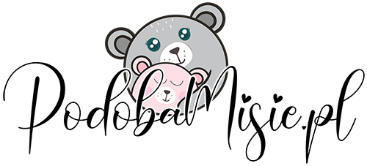 Treść po lewej stronie:(możesz zostawić jak w przykładzie lub wpisać dowolny tekst)Na swym torcie za chwileczkę
IMIĘ DZIECKA
pierwszą zdmuchnie świeczkę więc serdecznie zapraszamy
byś się cieszył razem z nami, że nasz mały niemowlaczek to już roczny dziś dzieciaczek!Treść po prawej stronie:(możesz uzupełnić kropki swoimi danymi lub wpisać dowolny tekst)IMIĘwraz z Rodzicami z radością pragnie zaprosić.................................... PERSOLALIZACJA WG LISTY GOŚCI ................................na przyjęcie z okazji swoich pierwszych urodzinktóre odbędzie się dnia .......................... roku o godzinie ......................w ...................................................................................................................Personalizacja:Lista gości powinna być :napisana w dopełniaczu, tj. Annę i Jakuba Zakrzewskich, w odmianie odpowiadającej treści zaproszenia, jeśli zwrot grzecznościowy ma być przy zapraszanych gościach powinien być napisany w liście przy części lub każdym nazwisku, Sz.P. Annę i Jakuba Zakrzewskichoddzielona ENTEREMNp.Annę i Jakuba ZakrzewskichCiocię BasięSz.P. Marię i Jana Nowaków